ПАВЛОГРАДСЬКА МІСЬКА РАДАВИКОНАВЧИЙ КОМІТЕТР І Ш Е Н Н Я12.08.2020р.	                   м.Павлоград				       № 551Про надання дозволу на встановлення дорожніх знаків	Згідно з пп.1, п.а, ч.1 ст. 31, ст.40, ч.1, 2 ст.52, ч.6 ст.59 Закону України 
„Про місцеве самоврядування в Україні”, на виконання “Програми реформування і розвитку житлово-комунального господарства та об’єктів благоустрою міста Павлоград  на 2020-2024 роки ”, затвердженої рішенням сесії Павлоградської міської ради від 17.09.2019 р. № 1825 - 54 /VII, з метою забезпечення безпеки дорожнього руху, виконавчий комітет Павлоградської міської радиВ И Р І Ш И В:	1. Надати дозвіл на встановлення 2 дорожніх знаків 3.29 ``Обмеження максимальної швидкості`` на вул. Ковальська в районі будинків № 13 та № 72, з дозволеною швидкістю не більше 20 км/год.	2. Комунальному підприємству «Павлоград-Світло» (Сінюков)  встановити дорожні знаки згідно з ДСТУ 4100-2002 «Знаки дорожні. Загальні технічні умови. Правила застосування» 3. Координацію роботи щодо виконання даного рішення покласти на начальника управління комунального господарства та будівництва 
Завгороднього А.Ю., контроль - на першого заступника міського голови 
Мовчана В.С.Міський голова								А.О. Вершина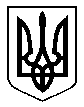 